o avião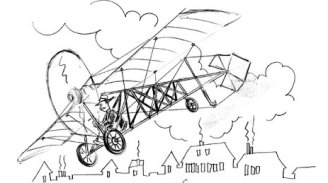  Observe seu  texto:Seguiu a instrução no que se refere ao tema e ao tipo de texto “Biografia”?Construiu frases com domínio, regras de concordância, de uso de palavra, de flexão e de ordem de palavras? Utilizou vocabulário adequado? Escreveu com correção ortográfica? Pontuou adequadamente?Se você cumpriu com todos esses itens, escreva o texto “Biografia” em seu caderno do escritor.Se há algum item a ser melhorado, faça a melhora com outra cor de caneta na primeira versão do texto.  Só depois, escreva-o em seu caderno do escritor.  Para montar o caderno da cult siga as seguintes orientações:Perfure as folhas;Anexe todas as folhas com grampo 
trilho e com bom alinhamento das folhas;Coloque as cults em ordem cronológica;Retire todos os grampos;Faça uma capa de acordo com 
o tema da  Cult – com a margem de 2cm, escreva o nome completo, período e o título;Entregue o caderno da cult 
junto com o caderno de escritor. 
Será avaliado o conjunto.Alinhamento das folhas.Ordem das cultsCapa com os dados completosGrampos tiradosMelhora da fase 4Conceito